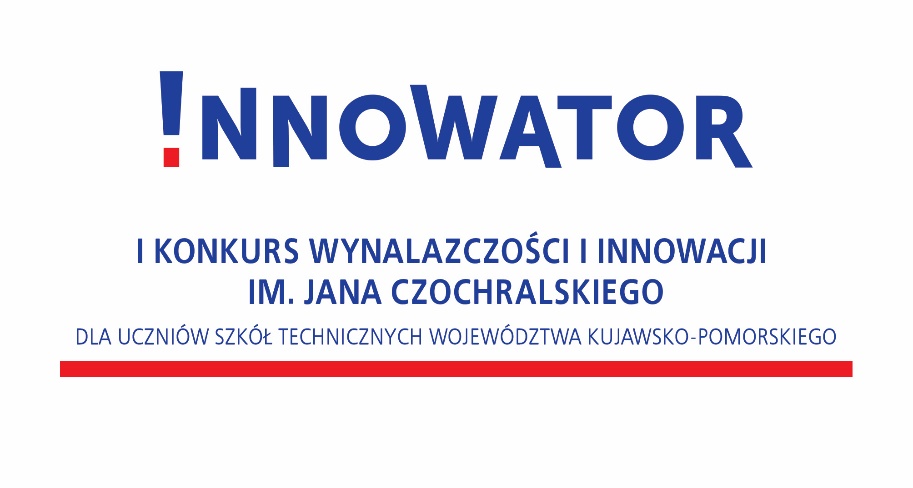 Załącznik nr 2 do regulaminu konkursuFORMULARZ ZGŁOSZENIA – I etapDane kontaktowe:WYNALAZEK, INNOWACJA, ROZWIĄZANIE TECHNICZNE (niepotrzebne skreślić)Maksymalna liczba znaków w każdym polu - 1000ZGŁOSZENIE UDZIAŁU W KONKURSIEZgłaszam swój udział w konkursie Innowator - I konkurs wynalazczości i innowacji im. Jana Czochralskiego dla uczniów szkół technicznych województwa kujawsko-pomorskiego oraz wyrażam zgodę na przetwarzanie danych osobowych zgodnie z przepisami ustawy o ochronie danych osobowych 	(Dz.U. z 2016 r. poz. 922 t.j.)  w  celu przeprowadzenia niniejszego konkursu oraz w związku z przekazaniem nagrody.………………………………………………………………………………………………….                                     (imię i nazwisko, data urodzenia)	   ………………………………………………………………………………………………                     Data i podpis pełnoletniego ucznia lub rodzica/ opiekuna prawnegoOŚWIADCZENIEOświadczam, że zobowiązuję się do przygotowania pracy mojego autorstwa i ponoszę pełną odpowiedzialność wobec Organizatorów i osób trzecich w przypadku, gdyby zgłoszony projekt naruszał prawa autorskie oraz dobra osobiste osób trzecich.………………………………………………………………………………………………………………                     Data i podpis pełnoletniego ucznia lub rodzica/ opiekuna prawnegoZGŁOSZENIE UDZIAŁU W KONKURSIEZgłaszam swój udział w konkursie Innowator - I konkurs wynalazczości i innowacji im. Jana Czochralskiego dla uczniów szkół technicznych województwa kujawsko-pomorskiego jako opiekun ucznia oraz wyrażam zgodę na przetwarzanie danych osobowych zgodnie z przepisami ustawy o ochronie danych osobowych (Dz.U. z 2016 r. poz. 922 t.j.)  w  celu przeprowadzenia niniejszego konkursu oraz w związku z przekazaniem nagrody.………………………………………………………………………………………………….                                     (imię i nazwisko opiekuna, data urodzenia)	.   ………………………………………………………………………………………………                     Data i podpis OŚWIADCZENIEOświadczam, że zobowiązuję się do opieki nad uczniem – uczestnikiem w/w konkursu, wspierania go w przygotowaniu pracy konkursowej oraz do dołożenia starań, aby przygotowana  przez ucznia praca konkursowa była jego autorstwa.………………………………………………………………………………………………………………                  				   Data i podpis opiekuna___________________________________________________________________________OŚWIADCZENIE	 W związku z uczestnictwem w konkursie p.n. „Innowator - I konkurs wynalazczości i innowacji im. Jana Czochralskiego dla uczniów szkół technicznych województwa kujawsko-pomorskiego” ucznia i jego opiekuna, nauczyciela ze szkoły …………......................................................................................................................................nazwa szkołyoświadczam, że wyrażam zgodę na to, by wykonana przez ucznia – Uczestnika konkursu 
.....................................................................................................................................................imię i nazwisko ucznia
praca konkursowa oraz zakupione do ich wykonania – sprzęt, urządzenia i narzędzia stały się  własnością szkoły, którą kieruję - z przeznaczeniem na wsparcie działalności edukacyjnej.…………………………………………………………………………………………………                  				   Data i podpis dyrektora szkołyNazwa Projektu: ………………………………………………………………………………………………………………………………………………………………………………………………………………………………………………………………………………………………………………………………………………………………………………………………Autor:Imię i nazwisko ucznia: …………………………………………………………………….Klasa oraz zawód, w którym kształci się uczeń (zgodnie z załącznikiem nr 1 do regulaminu konkursu: ……………………………………………………………………………………….Imię i nazwisko nauczyciela - opiekuna projektu: ………………………………………………………………………………………………Nazwa szkoły i adres: ……………………………………………………………………….. ………………………………………………………………………………………………...ulica: ………………………………………………………………….… nr domu: ………...kod pocztowy: ....-…… miasto: …………………….…województwo: kujawsko-pomorskieDane kontaktowe:adres e-mail : - ucznia          : ……..…………………………………………………………………………- nauczyciela : ..………………………………………………………………………………telefony kontaktowe:- ucznia         : ……..…………………………………………………………………………- nauczyciela : ……..…………………………………………………………………………Cel powstania:                   (jaki problem ma rozwiązać?)Przeznaczenie:(do czego służy?)Element nowatorski/innowacyjny:(Co w projekcie jest nowego?)Wpływ na życie użytkownika / społeczeństwo / środowisko: (w czym pomaga, co ułatwia?)Materiały:(wykaz materiałów potrzebnych do wykonania projektu)Narzędzia:(wykaz potrzebnych  narzędzi)Kosztorys:(plan wydatków związanych z wykonaniem prototypu)podpis uczniapodpis nauczyciela - opiekuna projektu